The Alexander Hamilton Institute for the Study of Western Civilizationa 501(c)(3) exempt education corporation incorporated under the authority of Board of Regents of the University of the State of New York / State Education Department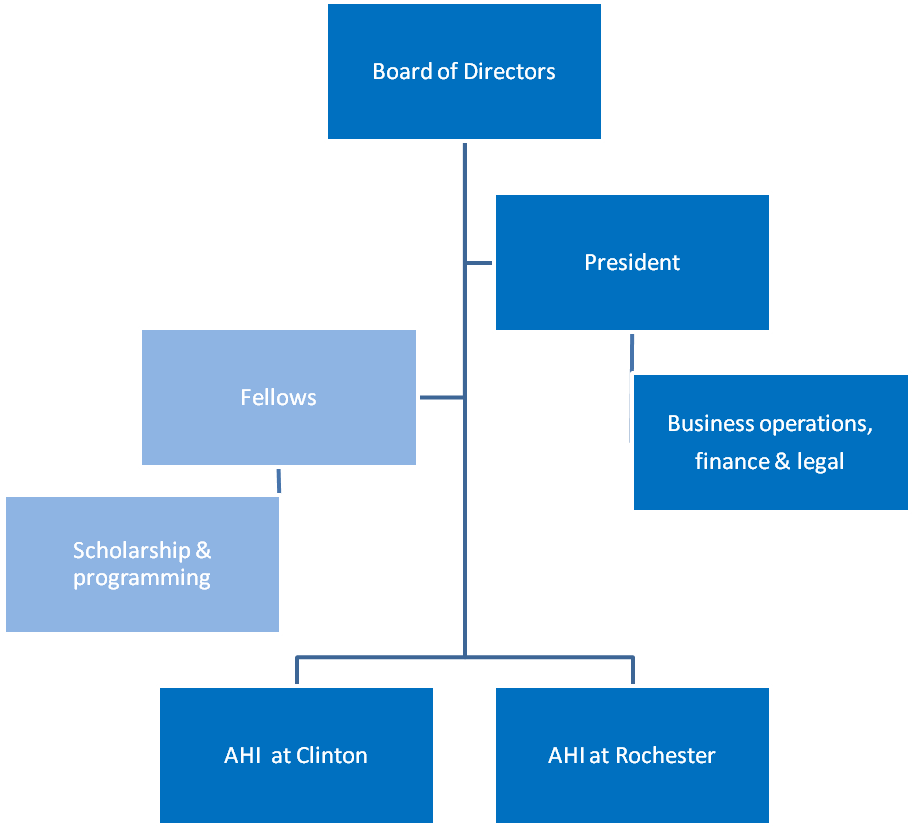 